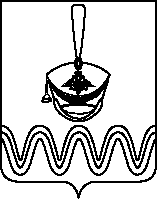 П О С Т А Н О В Л Е Н И ЕАДМИНИСТРАЦИИ БОРОДИНСКОГО СЕЛЬСКОГО ПОСЕЛЕНИЯПРИМОРСКО-АХТАРСКОГО РАЙОНА от 10.01.2017                                                                                                № 25ст. БородинскаяО внесении изменений в постановление администрации Бородинского сельского поселения   Приморско-Ахтарского района от 25 июля 2013 года № 134 «Об утверждении административного регламента проведения проверок юридических лиц и индивидуальных предпринимателей при осуществлении муниципального лесного контроля на территории Бородинского сельского поселения Приморско-Ахтарского района» (в редакции от 25 ноября 2016 года № 298)В соответствии с Федеральным Законом от 26 декабря 2008 года   № 294-ФЗ «О защите прав юридических лиц и индивидуальных предпринимателей при осуществлении государственного контроля (надзора) и муниципального контроля», администрация Бородинского сельского поселения   Приморско-Ахтарского района п о с т а н о в л я е т:1. Внести в постановление администрации Бородинского сельского поселения Приморско-Ахтарского района от 25 июля 2013 года № 134 «Об утверждении административного регламента проведения проверок юридических лиц и индивидуальных предпринимателей при осуществлении муниципального лесного контроля на территории Бородинского сельского поселения Приморско-Ахтарского района» с учетом редакции от 25.11.2016 № 298 следующие изменения:I) Пункт 4.7, 4.8, главы 4 регламента читать в новой редакции:       4.7. Типовая форма заявления о согласовании  органом муниципального контроля с органом прокуратуры проведения внеплановой выездной проверки юридического лица, индивидуального предпринимателя устанавливается  органом исполнительной власти.
       4.8. Порядок согласования органом муниципального контроля с органом прокуратуры проведения внеплановой выездной проверки юридического лица, индивидуального предпринимателя, а также утверждение органа прокуратуры для согласования проведения внеплановой выездной проверки устанавливается органом исполнительной власти.      II) Пункт 5.6. главы 5 регламента читать в новой редакции:       5.6. Указанные в запросе документы представляются в виде копий, заверенных печатью (при ее наличии) и соответственно подписью индивидуального предпринимателя, его уполномоченного представителя, руководителя, иного должностного лица юридического лица. Юридическое лицо, индивидуальный предприниматель вправе представить указанные в запросе документы в форме электронных документов, подписанных усиленной квалифицированной электронной подписью, в порядке, определяемом органом исполнительной власти.2. Контроль за выполнением настоящего постановления оставляю за собой. 3. Постановление вступает в силу со дня его официального обнародования.Глава Бородинского сельского поселенияПриморско-Ахтарского района                                                 В.В. Туров